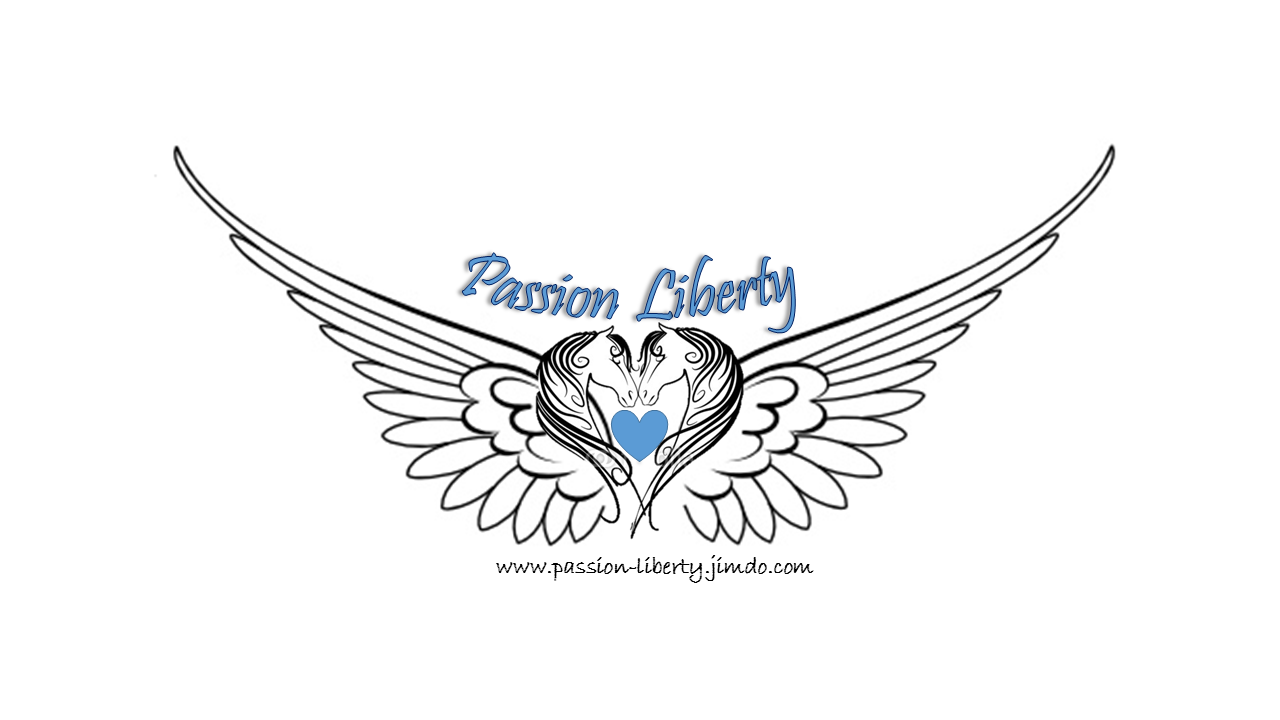 Manuela HunkelerRechnung Nr.Vielen Dank für Ihre Bestellung!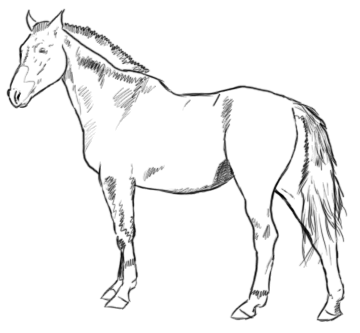 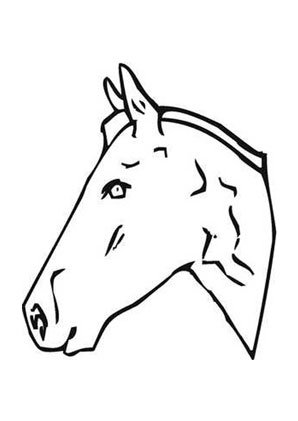 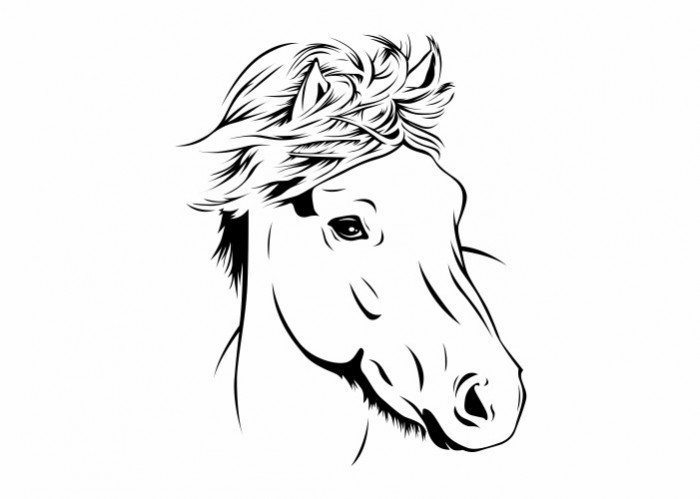 RechnungsadresseLieferadresseMengeBeschreibungEinzelpreisPosition gesamtWünsche